Starostwo Powiatowe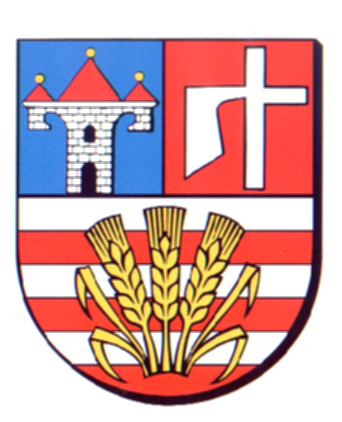 w OpatowieWydział Zarządzania Kryzysowegoul. Sienkiewicza 17, 27-500 Opatów tel./fax 15 868 47 01, 607 350 396, e-mail: pzk@opatow.plOSTRZEŻENIE METEOROLOGICZNEOpatów, dnia 25.08.2023 r.Opracował: WZKK.WOSTRZEŻENIE METEOROLOGICZNE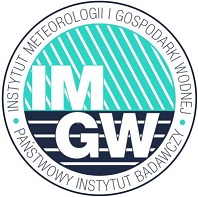 OSTRZEŻENIE Nr 78
Zjawisko:  UpałStopień zagrożenia:  2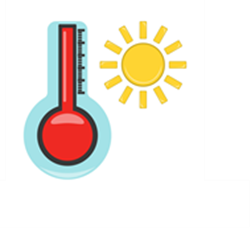 Biuro:IMGW-PIB Biuro Prognoz Meteorologicznych w KrakowieObszar:       województwo świętokrzyskie – powiat opatowskiWażność:   Od: 25-08-2023  godz. 13:00Do: 27-08-2023  godz. 20:00Przebieg:Prognozuje się upał. Temperatura maksymalna w dzień od 30°C do 33°C. Temperatura minimalna w nocy od 17°C do 19°C, miejscami około 20°C.Prawdopodobieństwo:80 %Uwagi:Brak.Czas wydania:24-08-2023 godz. 11:42